Муниципальное бюджетное дошкольное образовательное          учреждение детский сад комбинированного вида №8                                          ПАСПОРТ                        ФИЗКУЛЬТУРНОГО ЗАЛА                                                               Инструктор по физической культуре                                                                                                    Кузьмина Г.С                                                 Общие сведения. Для успешной деятельности инструктора физической культуры в образовании важно обеспечить его оборудованием и организовать рабочее пространство. Эффективность функционирования физкультурного зала детского сада базируется на соответствующем современным требованиям методическом и организационном обеспечении, а также подкрепляется необходимым техническим оснащением и оборудованием.Физкультурный зал располагается в здании ДОУ на втором этаже, предназначен для НОД по физической культуре с необходимым для этого оборудованием.Общая площадь составляет 64 м. кв.Ответственный: инструктор по физической культуре Кузьмина Г. С. В зале имеется шкаф для хранения спортивного инвентаря специалиста и методической литературы. Освещение зала-лампы дневного света, окна-пластиковые, установлена система противопожарной безопасности, видеонаблюдения.   Физкультурный зал предназначен для проведения физкультурно-оздоровительной работы с детьми (НОД, спортивных развлечений, подвижных игр, индивидуальной работы с детьми и кружковой деятельности); приобщению детей к здоровому образу жизни. С учетом задач работы инструктора помещение территориально включает несколько зон, которые имеют специфическое назначение и соответствующее оснащение.Рабочая зона:  Встроенный шкаф, для хранения методических материалов, спортивного инвентаря для занятий физкультуры.                      Зона занятий по физической культуре:  Спортивный зал, шведские стенки, гимнастические скамейки лестницы, обручи, мягкие модули, мячи, музыкальный центр, ноутбук, полки для хранения инвентаря, гимнастические маты, баскетбольные кольца, переносная волейбольная сетка, специальная разметка зала для занятий и сдачи норм ГТО.         Образовательная область физическая культура направлена на:  -развитие физических качеств (сила, скорость, гибкость, выносливость, координация)  -накопление обогащение двигательного опыта (овладения основными видами движения)   -формирование потребности в двигательной активности.Виды деятельности:-утренняя гимнастика,-занятия по физической культуре,-физкультурные досуги, праздники, развлечения,-консультативная работа,-коррекционно-профилактическая работа с детьми,-индивидуальная работа с детьми.Технические характеристики:-общая площадь (кв. м) 64 кв. м.-освещение естественное 4 больших окна,-освещение искусственное лампы дневного света с защитой,-уровень освещенности норма,-наличие системы пожарной безопасности имеется,-наличие системы отопления имеется,-возможность проветривания помещения имеется,-бактерицидные рециркулятор воздуха имеются 1шт,-поверхность пола (удобная для обработки) имеется.Структура залаОсновным принципом структурирования зала является принцип зонирования. Зал условно поделен на 5 зон.График функционирования спортивного зала Занятость кабинета: 5-ти дневная рабочая неделя. Время работы: 8.00 – 17.00                                 Программно-методическое оснащение кабинета                                              Оснащение зала (оборудование)№Название зоны Оборудование1Двигательно-игровая зона Цель: укрепление здоровья детей через развитие активных двигательных навыков. Задачи: развивать двигательные навыки и физические качества, расширять двигательный опыт, создавать положительный эмоциональный настрой.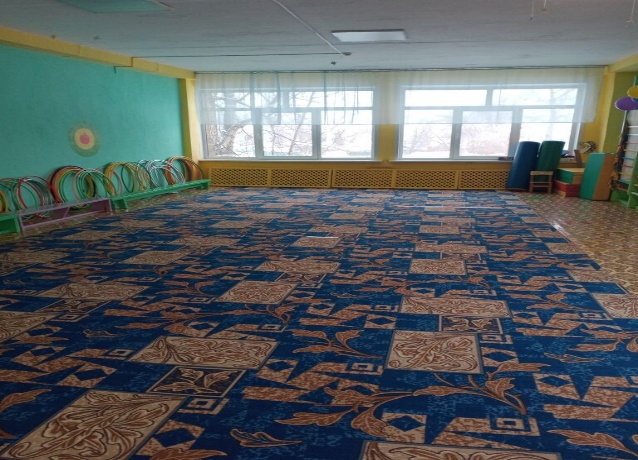 2Зона спортивного оборудования -традиционного -нестандартного Цель: разнообразие организации двигательной деятельности детей. Задачи: формировать умение использовать спортивное оборудование на занятиях и в свободной деятельности, создавать вариативные условия для выполнения двигательных заданий.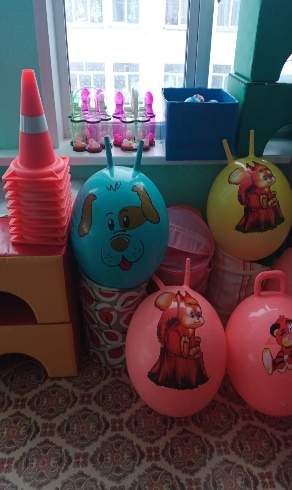 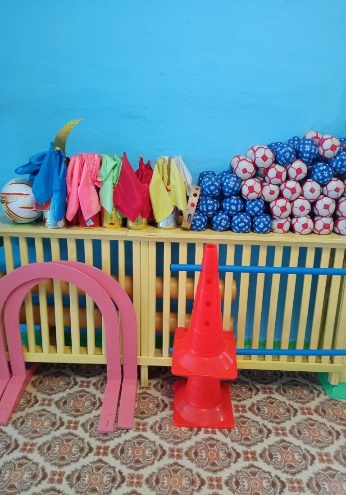 3Зона метания Цель: ознакомление с различными способами метания. Задачи: развивать глазомер, закреплять технику метания, укреплять мышцы рук и плечевого пояса.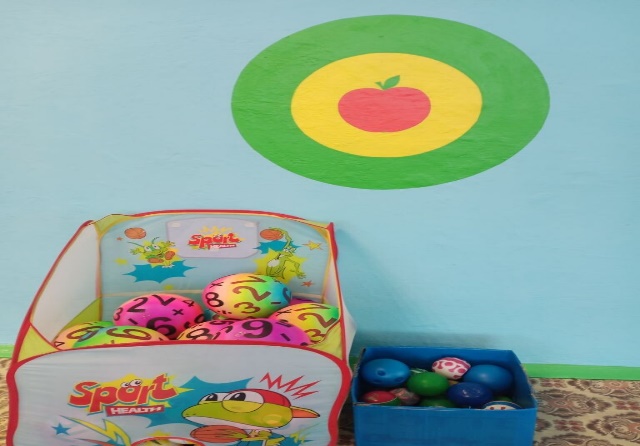 4Зона «Спортивный комплекс» Цель: создание условий для удовлетворения потребности в двигательной активности, овладении техникой различных способов и видов лазанья. Задачи: развивать ловкость, силу, смелость при выполнении упражнений.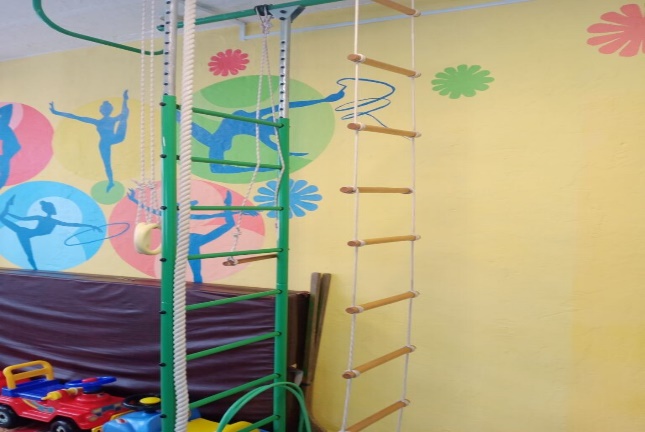 5Зона прыжков Цель: создание условий для обучения прыжкам разного вида в соответствии с возрастом и программой. Задачи: обучать технике прыжков, развивать силу ног и прыгучесть.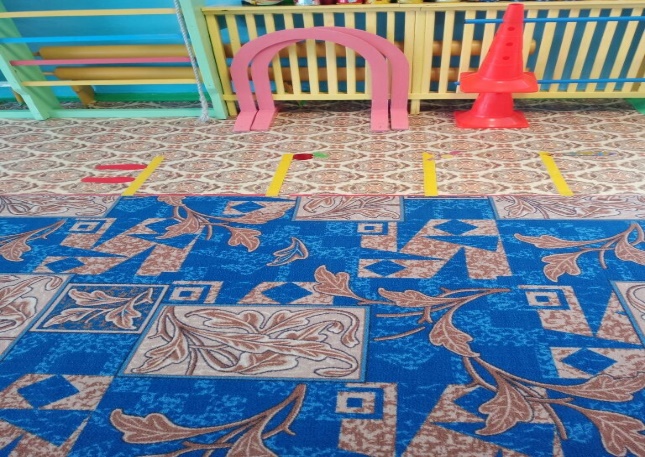 №                                           Наименование объекта1Рабочая программа 2Картотеки утренней гимнастики по группам3Картотеки подвижных игр по группам4Картотека дыхательных упражнений5Картотека динамических упражнений3Картотека коррекционных упражнений для осанки и плоскостопия7Картотека ритмической гимнастики и детских музыкальных произведений для утренней гимнастики и НОД по физкультуре8Л.И Пензулаева «Физическая культура в детском саду» младшая группа 9Л.И Пензулаева «Физическая культура в детском саду» средняя группа10Л.И Пензулаева «Физическая культура в детском саду» старшая группа11Л.И Пензулаева «Физическая культура в детском саду» подготовительная к школе группа12Э.Я Степаненкова «Сборник подвижных игр»13М.М Борисова «Малоподвижные игры и игровые упражнения»14В.Г Фролов , Г.П Юрко «Физкультурные занятия на воздухе с детьми дошкольного возраста»15Е.Н Вавилова «Учись бегать,прыгать,лазать,метать»16Э.Й Адашкявичене «спортивные игры и упражнения в детском саду»17Должностная инструкция инструктора18Расписание проведения занятий19График генеральных уборок20Расписание утренней зарядки, зарядки после сна, занятий.№Учебно-спортивный материалКоличество1Шкаф – для методических пособий и атрибутов12Паласы (ковры для пола)13Стенка шведская34Скамейка 1.5 м45Скамейка 3 м16Мат большой 27Мат складной48Доска с ребристой поверхностью49Корзины для инвентаря410Стойка – держатель для гимнастических палок411Кубики цветные пластмассовые1412Флажки цветные6013Гимнастические палки2514Канат подвесной215Кегли большие пластмассовые2416Дуги для подлезания деревянные217Дуги для подлезания железные218Дуги для подлезания мягкие 319Набор мягкий «Бревно»220Мягкие модули прямоугольные большие 521Мягкие модули прямоугольные маленькие1622Мягкие модули треугольник 423Мягкие модули круглые маленькие 1024Гантели мягкие3425Конусы826Гимнастическая палка 1.5 м227Мячи маленькие 8 см1028Мячи маленькие 12 см 2029 Мячи средние 15 см1830Мячи большие 25 см2331Бутылочки с песком 1832Набор ПДД132Мячи прыгуны733Кольцо баскетбольное 234Клюшки хоккейные435Шайба236Обруч большой пластмассовый1837Обруч средний пластмассовый2038Обруч маленький пластмассовый739Обруч алюминиевый большой840Обруч алюминиевый средний841Шары пластиковые маленькие 10042Летающие тарелки 743Корзина большая для инвентаря144Станок для отжиманий145Турник съемный 146Мячи для метания 1047Тоннель матерчатый для подлезания248Бадминтон149Кольцеброс150Ложки деревянные250Музыкальный центр148Ноутбук 149 Массажные коврики2